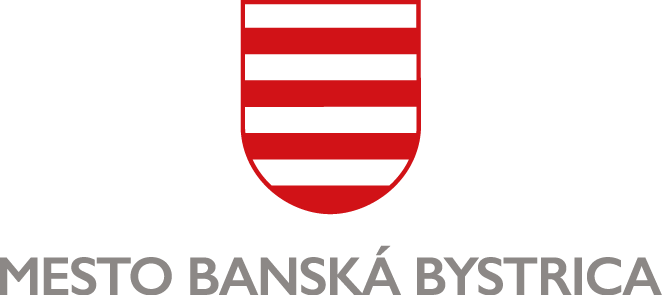 ŽIADOSŤo zníženie dane o 50 % za osobitné užívanie verejného priestranstvaVšeobecné záväzné nariadenia Mesta Banská Bystrica o miestnej dani za užívanie verejného priestranstvaŽiadateľ je povinný uviesť všetky údaje.A. Daňovník Meno, priezvisko, titul, obchodný názov: .................................................................................................Štatutár / meno, priezvisko: .....................................................................................................................Rodné č. / IČO: ..................................... / ................................Sídlo – ulica: ............................................................................................................	Č. domu: ...............PSČ: ......................	Obec: ................................................................	Štát: .....................................Doručovacia adresa*: ...........................................................................	Č. domu: ..............................*v prípade, že je iná ako vyššie uvedenáPSČ: ......................	Obec: ................................................................	Štát: .....................................Kontaktné údaje (jeden je povinný):Telefón: ........................................................	E-mail: ..........................................................................B. Osobitné užívanie verejného priestranstva:Miesto užívania / ulica, orientačné číslo najbližšej nehnuteľnosti: ...............................................................................................................................................................................................................................Účel / súčasť podujatia, aktivity: ...................................................................................................................................................................................................................................................................................Rozsah užívania: ......................... m2	Doba užívania, časové vymedzenie: ........................................Svojim podpisom potvrdzujem pravdivosť a úplnosť vyplnených údajov; vyjadrujem súhlas so spracovaním poskytnutých osobných údajov pre účely daňového konania.V Banskej Bystrici, dňa ................... 20.......	podpis daňovníka